Joining Hands ______________________________________________________________________________Name: Maud Forsberg-Davis	School: Morris Early Learning Center	                                                                                                                 District: Milford Grade Level: KImplemented by: School CounselorSTANDARDS  Standard A: Students will acquire the knowledge, attitudes and interpersonal skills to help 	        them understand and respect self and others.                                                                                                                                         PS: A2: 1 – Recognize that everyone has rights and responsibilitiesPS: A2: 3 – Recognize, accept, respect, and appreciate individual differencesPS: A2: 4 – Recognize, accept, respect, and appreciate ethnic and cultural differencesStandard B: Students will make decisions, set goals, and take necessary action to achieve goals. PS: B1: 7 – Demonstrate a respect and appreciation for individual and cultural differencesMATERIALS    Book and CD – I have a Dream – Dr. Martin Luther King, Jr. Paintings by Kadir NelsonConstruction paper in various colors (brown, black, white, yellow, red, pink) or flesh colored when available.ScissorsTape
ACTIVITYPlay some of MLK’s speech “I Have a Dream” Ask students if they know who it is speaking and what he was fighting for Discuss who he was and what he stood for (Equal rights for everyone regardless of skin color)Picture walk through the book about MLK, tagged pages (Discuss the text and picture)Let students choose a hand print and cut it out.Play some of MLK’s speech “I Have a Dream” While the students are cuttingLet the students know that we will be holding hands just like MLK and the people that marched for freedom with him in Washington DC.Collect the hands and put them up in the hallway ESTIMATED TIME:                                                                                                                                        25 Minutes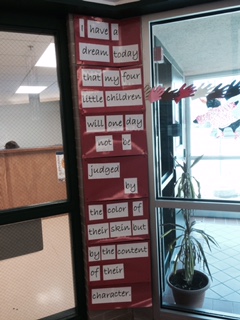 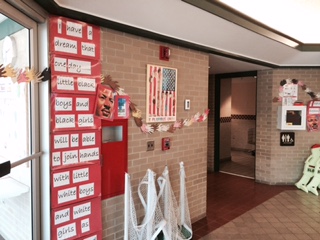 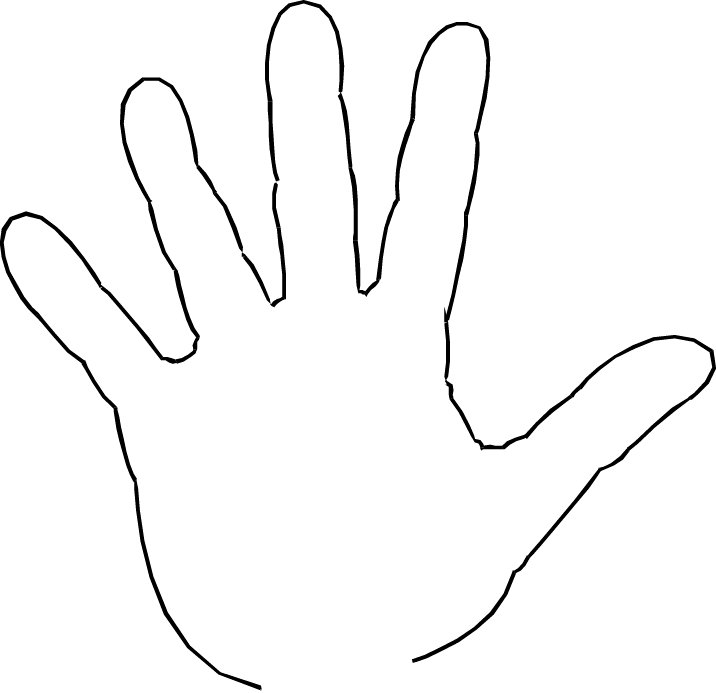 